El Departamento de Fomento Deportivo del H. Ayuntamiento Constitucional de Cabo Corrientes Jalisco, tiene como obligación de impulsar el Deporte o toda actividad física entre niños, jóvenes y adultos a lo largo y ancho del municipio.Fomentar, es como la misma palabra lo dice, es favorecer del algún modo que una acción se desarrolle o que aumente un aspecto positivo de ella.Cabe destacar que el H. Ayuntamiento se da a la tarea de recibir y dar solución a toda y cada una de las solicitudes que llegan a la Presidencia Municipal con las peticiones en cuestión de Deporte se refiere.Las actividades que se realizan en las instalaciones deportivas para la práctica de algún deporte son:Riego a campos de futbol de forma manual.Poda de césped de las mismas.Limpieza de las instalaciones y espacios recreativos (cabecera municipal cuenta con 2 canchas)SOLICITUDES MATERIAL DEPORTIVOSOLICITUDES MATERIAL DEPORTIVOSOLICITUDES MATERIAL DEPORTIVOSOLICITUDES MATERIAL DEPORTIVOAñoMesSolicitudes RecibidasSolicitudes Apoyadas2019Octubre12122019Noviembre14142019Diciembre1616SOLICITUDES TRANSPORTE DE JUGADORESSOLICITUDES TRANSPORTE DE JUGADORESSOLICITUDES TRANSPORTE DE JUGADORESSOLICITUDES TRANSPORTE DE JUGADORESAñoMesSolicitudes RecibidasSolicitudes Apoyadas2019Octubre10102019Noviembre15152019Diciembre1212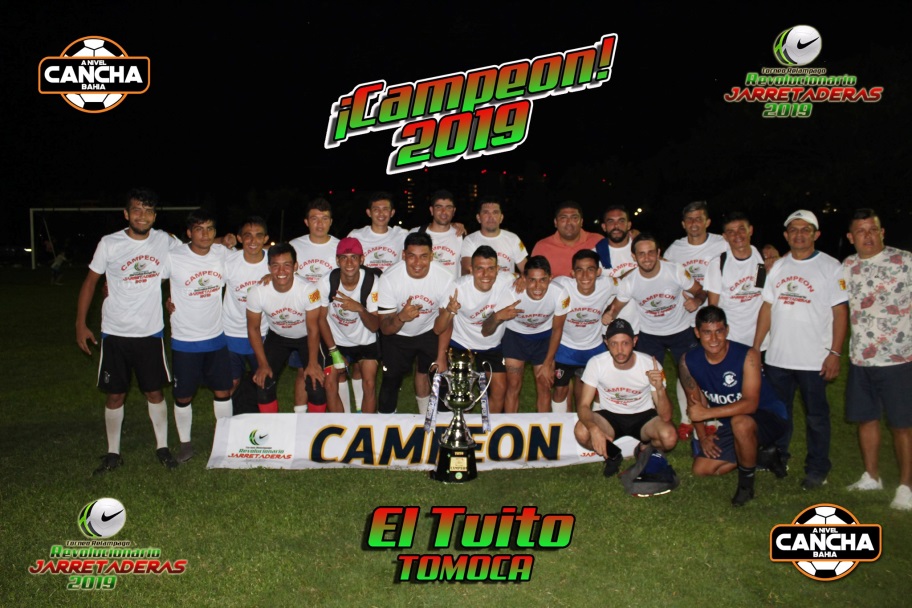 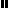 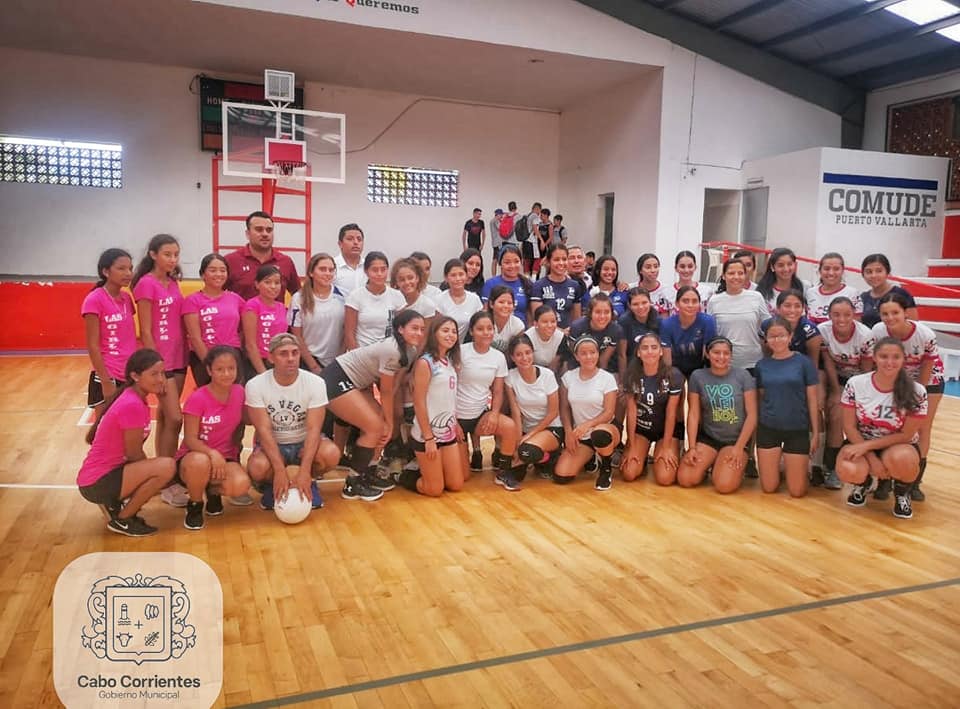 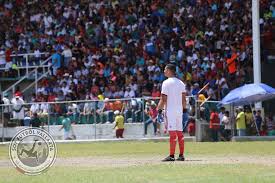 